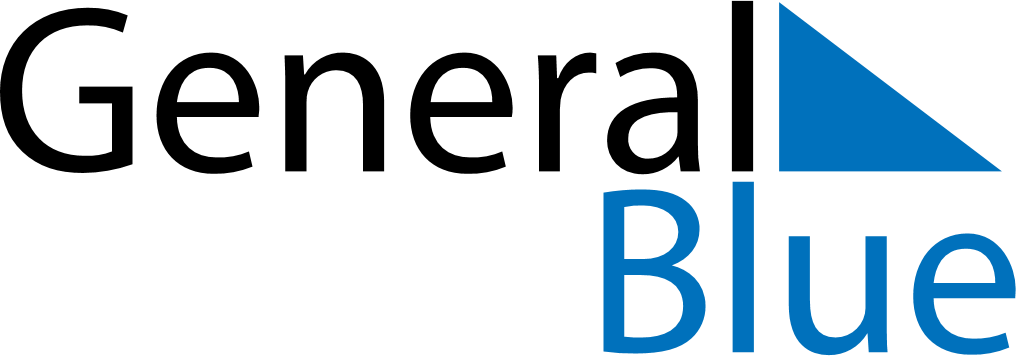 Q3 of 2018Svalbard and Jan MayenQ3 of 2018Svalbard and Jan MayenQ3 of 2018Svalbard and Jan MayenQ3 of 2018Svalbard and Jan MayenQ3 of 2018Svalbard and Jan MayenQ3 of 2018Svalbard and Jan MayenQ3 of 2018Svalbard and Jan MayenJuly 2018July 2018July 2018July 2018July 2018July 2018July 2018July 2018July 2018MondayTuesdayTuesdayWednesdayThursdayFridaySaturdaySunday12334567891010111213141516171718192021222324242526272829303131August 2018August 2018August 2018August 2018August 2018August 2018August 2018August 2018August 2018MondayTuesdayTuesdayWednesdayThursdayFridaySaturdaySunday123456778910111213141415161718192021212223242526272828293031September 2018September 2018September 2018September 2018September 2018September 2018September 2018September 2018September 2018MondayTuesdayTuesdayWednesdayThursdayFridaySaturdaySunday1234456789101111121314151617181819202122232425252627282930